БРИФ			На разработку навыка Алисы 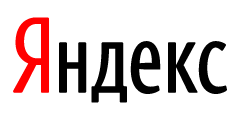 Имя, контакты заполняющегоБренд/ПродуктНазвание навыка Бюджет на разработку Бюджет на продвижение Дата заполненияСрок сдачи навыкаОПИСАНИЕ ПРОДУКТАОписание бренда/продукта, почему возникла потребность в создании навыкаЦЕЛИ И ЗАДАЧИ   Какую задачу должен решить навык (увеличение продаж, охвата, лояльности и т.д.)ЦЕЛЕВАЯ АУДИТОРИЯКому адресовано сообщение: возраст, пол, география, уровень дохода, психологический портрет, поведенческие особенностиРЕФЕРЕНСЫПримеры похожих проектов или релевантных механик, которые можно использовать в качестве ориентираKPI ПРОЕКТАКлючевые показатели эффективности спецпроектаФУНКЦИОНАЛЬНОСТЬ НАВЫКА Есть ли задача оптимизировать/автоматизировать определенный процессИНТЕГРАЦИЯ С ВНЕШНИМИ СИСТЕМАМИПланируется ли интеграция с внешними системами. Если да, опишите с какимиДОПОЛНИТЕЛЬНАЯ ИНФОРМАЦИЯ   Укажите, что считаете важным для успешной    реализации проекта